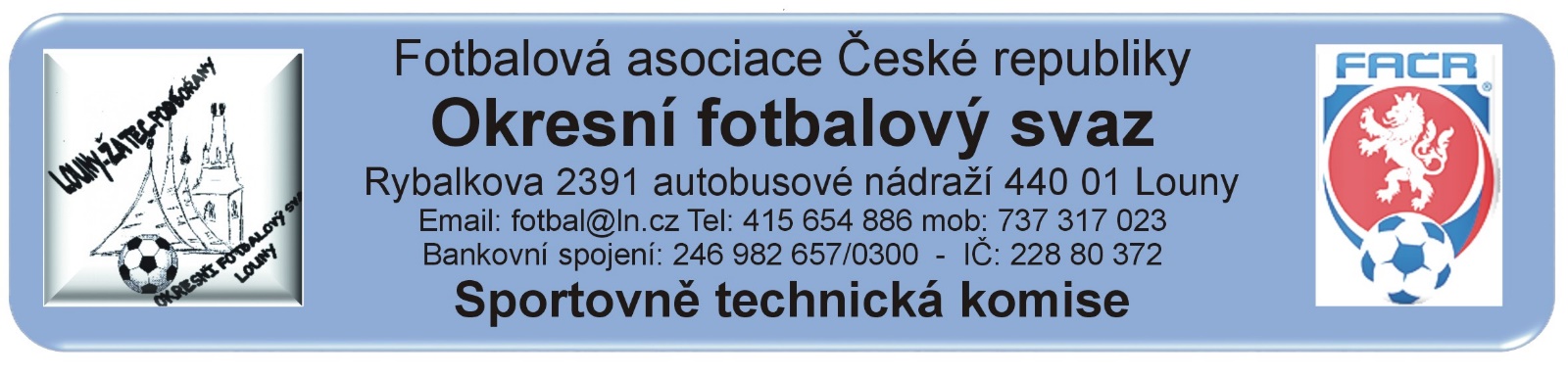 ZÁPIS č. 1 / 2019Datum konání:  21. srpna 2019Přítomni: Omluveni: Z důvodu rekonstrukce kanceláře OFS bylo zasedání provedeno perrolam.Host:  Došlá pošta: Bude zveřejněna na příští schůziVložení soupisek vyššího družstva do IS:FK Dobroměřice,SK Cítoliby, FK Chlumčany, Sokol Lenešice, SK ČernčiceZměny termínů, popř. výkopů:STK schválila bez poplatku změny utkání 2019424:STK schválila změnu termínu utkání 2019424 za  poplatek 200.- Kč:STK schválila změny termínů utkání 2018424  za  poplatek 300.- Kč :STK schválila změny termínů utkání 2018424  za  poplatek 400.- Kč : Poplatek za změnu termínu bude účtován tučně vytištěnému oddílu (žádajícímu).Čekání na vyjádření klubu k podané žádosti na změnu termínu:Schvalování výsledků utkání:Okresní přebor dospělých 2019424A1A – 1. kolo (13. Berger) 17. – 18. srpna 2019Závady:. Bez závad3. třída dospělých 2019424A2A –   Závady: 4. třída dospělých 2019424A3A –   Závady:  MF starších žáků 2019424E1A:  Závady: OP starší přípravky 2019424G1A: závady: OP mladší přípravky 2019424H1A:  závady:     Rozhodnutí STK:Doplnění RMS I. Všeobecná ustanovení, bod c) Termíny utkání: Pokud pořádající klub ve 4. třídě změní hrací den ze soboty na neděli, musí být začátek utkání nejpozději o 3:30 hod. dříve než úřední začátek.   Z tohoto důvodu byly opraveny začátky utkání družstev SK Bezděkov, FK Líšťany 1934 a Sok. Lipenec.Předání  ostatním odborným komisím:Komise rozhodčích:Bláha Svatopluk – nesprávný postup při střídání v utkání 2019424A1A1307 Postoloprty – Černčice, náhradní brankář nastoupil do utkání s jiným číslen než byl uveden v ZoU. Disciplinární komise:Z důvodu vyloučení byly předány ZoU STK podle § 28, odst. 1, procesního řádu FAČR, zahájila řízení o uložení pořádkové pokuty vůči níže vedeným klubům. Podle § 29, odst. 1, procesního řádu FAČR, považuje STK skutková zjištění pro uložení pořádkové pokuty za dostatečná  a ukládá klubům podle § 7, odst. 3, písm. d, SŘ FAČR, finanční pokutu. Evidence udělených ŽK v rámci utkání (RMS, příloha č. 6)4x ŽK – 100 Kč: Dospělí:  5x ŽK – 200 Kč: Dospělí:  6x ŽK – 300 Kč: Dospělí:  7x a více ŽK – 400 Kč: Dospělí:  Finanční pokuta :Poplatky za změny termínů:Pokuty a poplatky budou klubům zaneseny do sběrné faktury v IS. Poučení:Proti uvedeným rozhodnutím STK je možné podat odvolání do sedmi dnů k VV OFS, viz. Procesní řád Fotbalové asociace České republiky § 21 .Odůvodnění rozhodnutí se vyhotovuje pouze za splnění podmínek uvedených v ust. § 26 odst. 2 Procesního řádu.            Zapsal: Mička 